ЗАТВЕРДЖЕНОНаказ Міністерства юстиції України09.01.2023 року № 135/5	ТИПОВА ІНФОРМАЦІЙНА КАРТКАадміністративної послуги з надання інформації з Державного реєстру речових прав на нерухоме майноЦентр надання адміністративних послуг у виконавчому комітеті Литовезької сільської ради(найменування суб’єкта надання адміністративної послуги та/або центру надання адміністративних послуг)Міністерство юстиції України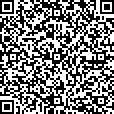 № 81-19.1.1-23 від 05.01.2023Підписувач Хардіков В'ячеслав В'ячеславовичСертифікат 58E2D9E7F900307B04000000B8E430009F108E00Дійсний з 11.01.2021 0:00:00 по 11.01.2023 0:00:00.2Директор Департаментудержавної реєстрації	В’ячеслав ХАРДІКОВІнформація про суб’єкта надання адміністративної послуги та/або центру надання адміністративних послугІнформація про суб’єкта надання адміністративної послуги та/або центру надання адміністративних послугІнформація про суб’єкта надання адміністративної послуги та/або центру надання адміністративних послуг1Місцезнаходження45325, Волинська область, Володимирський район, с. Литовеж, вул. Володимира Якобчука, 112Інформація щодо режиму роботиПонеділок, вівторок, середа: 09.00 -16.30Четвер: 09.00 – 20.00  П’ятниця: 09.00- 15.303Телефон/факс (довідки), адреса електронної пошти та вебсайтlytov-rada@ukr.nethttps://lotg.gov.uaНормативні акти, якими регламентується надання адміністративної послугиНормативні акти, якими регламентується надання адміністративної послугиНормативні акти, якими регламентується надання адміністративної послуги4Закони УкраїниЗакон України «Про державну реєстрацію речових прав на нерухоме майно та їх обтяжень»5Акти Кабінету Міністрів УкраїниПостанова Кабінету Міністрів України від 25 грудня 2015 року № 1127 «Про державну реєстрацію речових прав на нерухоме майно та їх обтяжень»;постанова Кабінету Міністрів України від 06 березня 2022 року № 209 «Деякі питання державної реєстрації та функціонування єдиних та державних реєстрів, держателем яких є Міністерство юстиції, в умовах воєнного стану» (зі змінами)6Акти центральних органів виконавчої владиНаказ Міністерства юстиції України від 21 листопада 2016 року № 3276/5 «Про затвердження Вимог до оформлення заяв та рішень у сфері державної реєстрації речових прав на нерухоме майно та їх обтяжень», зареєстрований у Міністерстві юстиції України 21 листопада 2016 року за № 1504/29634 (зі змінами)Умови отримання адміністративної послугиУмови отримання адміністративної послугиУмови отримання адміністративної послуги7Підстава для отримання адміністративної послугиЗаява заявника або уповноваженої особи;через вебпортал Мін’юсту надається особі, яка бажає отримати таку інформацію та ідентифікована шляхом використання кваліфікованого електронного підпису8Вичерпний перелік документів, необхідних для отримання адміністративної послугиСЕД АСКОДЗаява про надання інформації з Державного реєстру речових прав на нерухоме майно;документ, що підтверджує сплату адміністративного збору або документ, що підтверджує право на звільнення від сплатиадміністративного збору за отримання інформації з Державного реєстру речових прав на нерухоме майно, або справляння в повному обсязі адміністративного збору через Інтернет з використанням платіжних систем або в інший спосіб, визначений договором про надання сервісної послуги9Спосіб подання документів, необхідних для отримання адміністративної послугиУ паперовій формі – заявником або уповноваженою особою;в електронній формі – автоматично програмними засобами ведення Державного реєстру речових прав на нерухоме майно шляхом зазначення параметрів пошуку за одним або декількома ідентифікаторами10Платність (безоплатність) надання адміністративної послугиАдміністративна послуга надається платно11Строк надання адміністративної послугиВ режимі реального часу12Перелік підстав для відмовиІнформація з Державного реєстру речових прав на нерухоме майно не надається фізичним та юридичним особам у разі невнесення плати за надання інформації або внесення її не в повному обсязі13Результат надання адміністративної послугиІнформація	з	Державного	реєстру	речових	прав	на нерухоме майно14Способи отримання відповіді (результату)Через	центр	надання	адміністративних	послуг	або безпосередньо державним реєстратором;вебпотал Мін’юсту